Maria tessitrice della carne del Figlio di Dio“Egli ha indossato noi – noi abbiamo indossato Lui”NOVENA DELL’IMMACOLATASCHEMA SENZA LA MESSALUCERNARIO 	Mentre si esegue l’inno del lucernario, colui che presiede la celebrazione, accompagnato dai ministri e da un fedele con una lampada accesa, si reca presso l’immagine della Beata Vergine Maria. Inno “O LUCE RADIOSA” - A. Parisi (vedi spartito completo in allegato)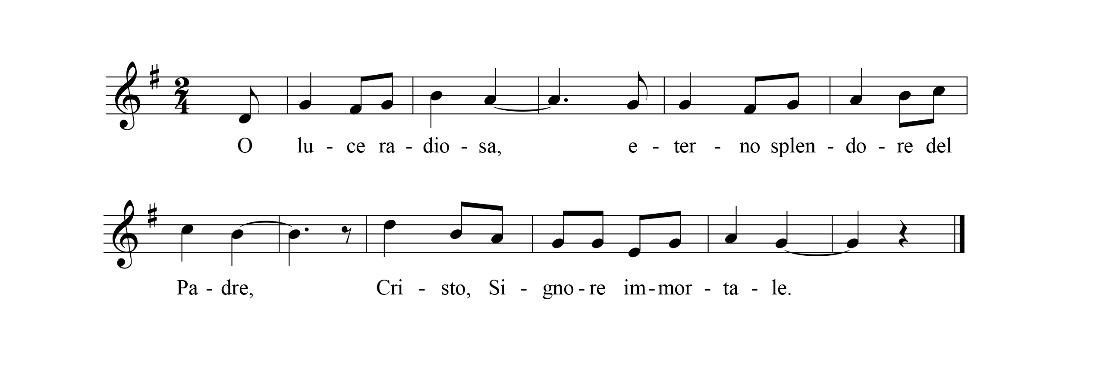 O luce radiosa, eterno splendore del Padre,Cristo, Signore immortaleVenuti al tramonto del sole, contemplando la luce della sera,noi cantiamo al Padre e al Figlio e allo Spirito Santo di Dio.È tempo ormai di svegliarsi dal sonno perché il regno di Dio è vicinoIl Signore sta alla porta e bussa, ascoltiamo la sua voce e apriamogli.Se tu strappassi i cieli, la terra esulterebbe davanti a tela sposa ormai è pronta, ti attende con lampada accesa.Lo Spirito e la sposa dicono “Vieni!” colui che ascolta dica “Vieni!”vieni presto, stella radiosa del mattino.Maranathà! Vieni, Signore Gesù!Si depone la lampada, il celebrante si dirige verso l’altare, s’inchina, lo bacia e introduce la preghiera dalla sede.C. Nel nome del Padre, del Figlio e dello Spirito Santo. R. Amen.C. Cristo, Figlio di Dio, che si è fatto uomo nel grembo della Vergine Maria, sia con tutti voi.R. E con il tuo spirito.PRIMO GIORNO – 29 novembreOrazione
C.: Signore nostro Dio,che hai fatto della Vergine Mariail modello di chi accoglie la tua parolae la mette in pratica,apri il nostro cuore alla beatitudine dell’ascolto,e con la forza del tuo Spiritofa’ che noi pure diventiamo luogo santoin cui la tua parola di salvezza oggi si compie.Per Cristo nostro Signore. R. Amen. (MR III ed., p. 1100 - La Vergine dell’ascolto)SedutiLETTURA BIBLICA Dalla lettera agli Ebrei (2,5-9)5 Non certo a degli angeli Dio ha sottomesso il mondo futuro, del quale parliamo. 6 Anzi, in un passo della Scrittura qualcuno ha dichiarato: Che cos'è l'uomo perché di lui ti ricordi o il figlio dell'uomo perché te ne curi? 7 Di poco l'hai fatto inferiore agli angeli, di gloria e di onore l'hai coronato 8 e hai messo ogni cosa sotto i suoi piedi. Avendo sottomesso a lui tutte le cose, nulla ha lasciato che non gli fosse sottomesso. Al momento presente però non vediamo ancora che ogni cosa sia a lui sottomessa. 9 Tuttavia quel Gesù, che fu fatto di poco inferiore agli angeli, lo vediamo coronato di gloria e di onore a causa della morte che ha sofferto, perché per la grazia di Dio egli provasse la morte a vantaggio di tutti. LETTURA PATRISTICALa guida introduce il testo del giorno tratto dagli scritti di S. Efrem il Siro.Guida: All’inizio Dio aveva vestito Adamo ed Eva in paradiso della sua gloria. Il peccato priva l’uomo di questa veste di gloria:1° Lettore: “All’inizio, prima che peccasse, Adamo era stato rivestito di splendore e di gloria [...]‘Non mangiate dell’albero, altrimenti gusterete la morte e sarete spogliati della vostra gloria [...]sarete spogliati di quella luce e gloria di cui vi ho rivestiti se lo mangerete’”(ufficio mattutino del venerdì della Chiesa maronita)2° Lettore: «Quando Adamo peccò e fu spogliato della gloria di cui era stato rivestito, egli coprì la sua nudità con foglie di fico. Il nostro Salvatore venne e subì la sofferenza per guarire le ferite di Adamo e fornire un vestito di gloria alla sua nudità. Egli seccò l'albero del fico (Mt 21,20-21) per mostrare che non ci sarebbe stato più a lungo bisogno di foglie di fico per servire come vestito ad Adamo, dal momento che Adamo era ritornato alla sua gloria antica e non ci sarebbe stato bisogno più a lungo di foglie o di “tuniche di pelle”.»(Efrem il Siro, Commento al Diatessaron, 16,10)Riflessione del celebrante.InvocazioniC. Nell’attesa orante della venuta del Signore nostro Gesù Cristo, imploriamo la sua misericordia:egli, che è venuto nel mondo a portare ai poveri il lieto annuncio e a risanare i contriti di cuore, doni anche oggi la salvezza a coloro che lo attendono come Redentore.R. Vieni, Signore Gesù.- Perché visiti e custodisca semprela santa Chiesa, preghiamo. R.- Perché ricolmi delle sue grazie edei suoi doni il Papa, il nostro vescovoe tutto l’ordine episcopale,preghiamo. R.- Perché allontani le epidemie, respingala miseria e la fame e ci liberida ogni sventura, preghiamo. R.- Perché ci renda testimoni del suoamore davanti a tutti gli uomini,preghiamo. R.C. Dio onnipotente ed eterno, che offrila salvezza a tutti gli uomini e nonvuoi che alcuno perisca, esaudisci lepreghiere del tuo popolo e concediche il corso degli eventi del mondosia guidato nella pace, secondo il tuovolere, e che la tua Chiesa conosca lagioia di servirti serenamente. PerCristo nostro Signore.R. Amen.Padre nostroSi suggerisce di recitare il Padre nostro nella nuova traduzione della CEI.Tota PulchraDurante il canto del Tota Pulchra si fa l’offerta dell’incenso all’immagine mariana.Tota pulchra es, Maria, Tota pulchra es, Maria.Et macula originalis non est in te. Et macula originalis non est in te.Tu gloria Jerusalem. Tu laetitia Israel.Tu honorificentia populi nostri.		Tu advocata peccatorum.O Maria. O Maria.Virgo prudentissima, Mater clementissima:Ora pro nobis, 				Intercede pro nobis ad Dominum Jesum Christum.Dopo il canto del Tota Pulchra il celebrante ritorna alla sede e conclude con la benedizione.Canto finaleSECONDO GIORNO – 30 novembreLUCERNARIO (per il lucernario e il saluto del celebrante vedi il primo giorno) OrazioneC.: Eterno Padre,che hai posto nella Vergine Mariail trono regale della tua Sapienza,illumina la Chiesa con la luce del Verbo della vita,perché nello splendore della veritàcammini fino alla piena conoscenzadel tuo mistero d’amore.Per Cristo nostro Signore. R. Amen.(MR III ed., p. 1100 - Il trono della Sapienza)SedutiLETTURA BIBLICA Dalla lettera di San Paolo apostolo ai Filippesi (2,5-8)5 Abbiate in voi gli stessi sentimenti di Cristo Gesù: 6 egli, pur essendo nella condizione di Dio, non ritenne un privilegio l'essere come Dio, 7 ma svuotò se stesso assumendo una condizione di servo, diventando simile agli uomini. Dall'aspetto riconosciuto come uomo, 8 umiliò se stesso facendosi obbediente fino alla morte e a una morte di croce. LETTURA PATRISTICALa guida introduce il testo del giorno tratto dagli scritti di S. Efrem il Siro.Guida: Per recuperare Adamo è Dio stesso che si riveste di Adamo indossando un corpo:1° Lettore: «Benedetto Colui che ha avuto pietà delle foglie di Adamoe ha inviato una veste di gloria a coprire il suo stato di nudità».(Efrem il Siro, Inni sul digiuno, 3,2).2° Lettore: «Gloria a Te [o Cristo], che hai vestito te stesso del corpo dell'Adamo mortale, rendendolo così una fonte di vita (o salvezza) per tutti i mortali».(Efrem il Siro, Discorso su nostro Signore 9)Riflessione del celebrante.InvocazioniC. In questo tempo di grazia in cui insieme con Maria ci prepariamo ad accogliere la venuta di Dio in mezzo al suo popolo, rivolgiamo al Padre la nostra fiduciosa preghiera.R. Vieni, Signore Gesù- Perché illumini i nostri governantie li guidi a promuovere il benecomune, preghiamo. R.- Perché doni la libertà agli oppressie ai perseguitati, preghiamo. R.- Perché nel suo avvento gloriosoegli ci trovi vigilanti, preghiamo. R. - Perché agli uomini del nostrotempo conceda benigno la sicurezzae la pace, preghiamo. R.C. O Padre, fonte della vita,ricolmaci del tuo santo Spiritoperché il nostro impegno evangelicoannunci il sorgere dei nuovi cieli e della nuova terra.Per Cristo nostro Signore.R. Amen.Padre nostroTota PulchraTERZO GIORNO – 1° dicembreLUCERNARIO (per il lucernario e il saluto del celebrante vedi il primo giorno)OrazioneC.: O Dio, nostro Padre,come da radice in terra fertiletu hai fatto sbocciare dalla Vergine Mariail santo germoglio, Cristo tuo Figlio;fa’ che ogni cristiano,innestato in lui per mezzo del Battesimo nello Spirito,possa rinnovare la sua giovinezzae dare frutti di grazia a lode della tua gloria.Per Cristo nostro Signore. R. Amen.(MR III ed., p. 1100 - Da Maria sboccia il germoglio)SedutiLETTURA BIBLICADal Vangelo secondo Luca (1,30-35)30 L'angelo le disse: «Non temere, Maria, perché hai trovato grazia presso Dio. 31 Ed ecco, concepirai un figlio, lo darai alla luce e lo chiamerai Gesù. 32 Sarà grande e verrà chiamato Figlio dell'Altissimo; il Signore Dio gli darà il trono di Davide suo padre 33 e regnerà per sempre sulla casa di Giacobbe e il suo regno non avrà fine». 34 Allora Maria disse all'angelo: «Come avverrà questo, poiché non conosco uomo?». 35 Le rispose l'angelo: «Lo Spirito Santo scenderà su di te e la potenza dell'Altissimo ti coprirà con la sua ombra. Perciò colui che nascerà sarà santo e sarà chiamato Figlio di Dio.LETTURA PATRISTICALa guida introduce il testo del giorno tratto dagli scritti di S. Efrem il Siro.Guida: È Maria, la madre di Cristo, ad offrire la carne al Verbo ed è la prima mortale ad essere rivestita di questa veste:1° Lettore: «Il Figlio dell'Altissimo venne e dimorò in me,ed io divenni sua madre. Come io ho dato nascita a Luila sua seconda nascita— così anch'Egli dette nascita a meuna seconda volta. Egli indossò la veste di sua madreil suo corpo; io indossai la sua gloria».(Efrem il Siro, Inni sulla Natività 16,11)2° Lettore: «Eva nella sua verginità indossò le foglie della vergogna,ma tua madre, Signore, nella sua verginitàha indossato una veste di gloriache avvolge tutti gli uomini, mentre a Colui che copre tuttoessa dà un corpo come un piccolo vestito».(Efrem il Siro, Inni sulla Natività 17,4)In Betlemme il re Davide indossò lini lussuosi,ma il Signore e Figlio di Davidenascose qui la sua gloria nelle fasce.Queste fascehanno procurato una veste di gloria all'umanità.(Efrem il Siro, Inni sulla Natività 5,4)Riflessione del celebrante.InvocazioniC. Preghiamo Dio Padre, pieno di amore per tutti i suoi figli.R. Ascoltaci, Signore.Ricordati della tua Chiesa. R.Ricompensa chi ci ha fatto del bene. R.Custodisci l’amore tra gli sposi. R.Concedi ai fidanzati il dono della perseveranza. R.Fa’ che i disoccupati trovino lavoro. R.Soccorri i poveri. R.Difendi i perseguitati. R.C. Ti siano accette, Signore, le nostre preghiere,e la tua grazia fecondi il nostro impegno di vita cristiana.Per Cristo nostro Signore.R. Amen.Padre nostroTota PulchraQUARTO GIORNO – 2 dicembreLUCERNARIO (per il lucernario e il saluto del celebrante vedi il primo giorno) OrazioneC.: Dio santo e misericordioso,che ti compiaci degli umilie compi in loro per mezzo del tuo Spiritole meraviglie della salvezza,guarda all’innocenza della Vergine Mariae donaci un cuore semplice e mite,che sappia acconsentire senza esitazionea ogni cenno della tua volontà.Per Cristo nostro Signore. R. Amen.(MR III ed., p. 1101 - L’umile ancella del Signore)SedutiLETTURA BIBLICADal Vangelo secondo Giovanni (1,14-16)14 E il Verbo si fece carne e venne ad abitare in mezzo a noi; e noi abbiamo contemplato la sua gloria, gloria come del Figlio unigenito che viene dal Padre, pieno di grazia e di verità. 15 Giovanni gli dà testimonianza e proclama: «Era di lui che io dissi: Colui che viene dopo di me è avanti a me, perché era prima di me». 16 Dalla sua pienezza noi tutti abbiamo ricevuto: grazia su grazia.LETTURA PATRISTICALa guida introduce il testo del giorno tratto dagli scritti di S. Efrem il Siro.Guida: In Maria si compie questo misterioso scambio, la mescolanza di due colori: la divinità e l’umanità (Immagine poetica utilizzata da S. Efrem; l'umanità di Cristo non ha altro soggetto che la Persona divina del Figlio di Dio, che l'ha assunta e fatta sua al momento del suo concepimento, cf. Concilio di Calcedonia, Symbolum: DS 301-302):Lettore: Degno di lode, il Sapiente,che ha alleato e unitodivinitàe umanità.Una dalle altezzee l’altra dalle profondità,ha mescolato le [due] naturecome coloried ecco un’immagine:il Dio-uomo”.(Efrem il Siro, Inni sulla Natività 8,2)Riflessione del celebrante.InvocazioniC. Pieni di speranza, preghiamo Dio, che desidera il bene e la salvezza di tutti.R. Salva il tuo popolo, Signore.Dona giovinezza alla tua Chiesa. R.Custodisci i popoli nella pace. R.Promuovi la giustizia. R.Ricordati della nostra comunità. R.Sii presente in ogni casa. R.Aiuta gli operai in questo tempo di pandemia. R.Dona ai defunti la vita eterna. R.C. O Dio,che sai di che cosa abbiamo bisognonella nostra vita quotidiana,esaudisci i desideri di chi spera in te.Per Cristo nostro Signore.R. AmenPadre nostroTota PulchraQUINTO GIORNO – 3 dicembreLUCERNARIO (per il lucernario e il saluto del celebrante vedi il primo giorno)Orazione C. O Dio, Padre del Signore Gesù Cristo,guarda alla Vergine Maria,la cui esistenza terrenafu tutta sotto il segno della gratuita e della riconoscenza:concedi anche a noiil dono della preghiera incessante e del silenzio,perché tutto il nostro vivere quotidianosia trasfigurato dalla presenza del tuo santo Spirito.Per Cristo nostro Signore. R. Amen.(MR III ed., p. 1101 - Maria, segno della gratuità e della riconoscenza)SedutiLETTURA BIBLICADal Vangelo secondo Giovanni (17,22-24)22 E la gloria che tu hai dato a me, io l'ho data a loro, perché siano una sola cosa come noi siamo una sola cosa. 23 Io in loro e tu in me, perché siano perfetti nell'unità e il mondo conosca che tu mi hai mandato e che li hai amati come hai amato me. 24 Padre, voglio che quelli che mi hai dato siano anch'essi con me dove sono io, perché contemplino la mia gloria, quella che tu mi hai dato; poiché mi hai amato prima della creazione del mondo.LETTURA PATRISTICALa guida introduce il testo del giorno tratto dagli scritti di S. Efrem il Siro.Guida: Il grembo di Maria opera l’inversione dell’ordine delle cose: tutto ciò che costituisce la grandezza divina si fa piccolezza e la povertà diventa la cifra fondamentale del mistero di Dio, non solo al momento della nascita, ma anche lungo tutto l’arco della vita e del mistero di Gesù:1° Lettore: Se lei ti poteva portare,era perché il tuo grande monteaveva alleggerito il suo peso.Se ti poteva dare cibo,era perché tu avevi assunto la fame.Se poteva darti da bere,era perché avevi voluto aver sete.Se lei ti poteva abbracciare,era perché il carbone ardente d’amorecustodiva il suo grembo.2° Lettore: Meraviglia di tua madre!Egli è entrato in lei Signore ed è divenuto servo. È entrato eloquente e si è acquietato dentro di lei. È entrato in lei tuonoe la sua voce si è fatta silente. È entrato pastore dell'universo ed è diventato in lei agnello, uscendo belando. (Efrem il Siro, Inni sulla Natività 11,5-8)Riflessione del celebrante.InvocazioniC. Preghiamo Dio Padre, che in Cristo ha posto il fondamento della nostra speranza.R. In te speriamo, Signore.Suscita operai per la tua messe. R.Benedici i nostri parenti e amici. R.Ridona la patria agli esuli. R.Allontana ogni calamità e sciagura. R.Guarisci i malati. R.Concedi il riposo ai defunti. R.C. Signore nostro Dio,fa’ che desideriamo ciò che ti è graditoe amiamo quanto la tua provvidenzadispone per noi.Per Cristo nostro Signore.R. Amen.Padre nostroTota PulchraSESTO GIORNO – 4 dicembreLUCERNARIO (per il lucernario e il saluto del celebrante vedi il primo giorno)OrazioneC.: Padre santo,che nel cammino della Chiesa, pellegrina sulla terra,hai posto quale segno luminosola beata Vergine Maria,per sua intercessione sostieni la nostra fedee ravviva la nostra speranza,perché nessun ostacolo ci faccia deviaredalla strada che porta alla salvezza.Per Cristo nostro Signore. R. Amen.(MR III ed., p. 1101 - Segno di speranza nel cammino della Chiesa)SedutiLETTURA BIBLICADalla lettera di San Paolo apostolo ai Galati (3,26-29)26 Tutti voi infatti siete figli di Dio mediante la fede in Cristo Gesù, 27 poiché quanti siete stati battezzati in Cristo vi siete rivestiti di Cristo. 28 Non c'è Giudeo né Greco; non c'è schiavo né libero; non c'è maschio e femmina, perché tutti voi siete uno in Cristo Gesù. 29 Se appartenete a Cristo, allora siete discendenza di Abramo, eredi secondo la promessa. LETTURA PATRISTICALa guida introduce il testo del giorno tratto dagli scritti di S. Efrem il Siro.Guida: «Gesù Cristo: da ricco che era, si è fatto povero per voi» (2Cor 8, 9). Lui che, come Figlio di Dio era “in condizione divina”, svuotò se stesso, si fece uomo, carne mortale e fragile. La povertà di Cristo che ci arricchisce è il suo farsi carne, il suo prendere su di sé le nostre fragilità, i nostri peccati, comunicandoci l’infinita tenerezza di Dio:1° Lettore: Il ventre di tua madre ha invertito gli ordini delle cose: l'ordinatore dell'universo è entrato ricco ed è uscito povero; vi è entrato eccelso ed è uscito umile; vi è entrato splendido ed è uscito vestendo un colore miserabile. 2° Lettore: È entrato il prode e si è rivestito di timore all'interno del ventre. È entrato colui che nutre l'universo e ha assunto la fame. È entrato colui che abbevera tuttie ha assunto la sete.Nudo e spoglioè uscito da lì,colui che veste tutti.(Efrem il Siro, Inni sulla Natività 11,5-8)Riflessione del celebrante.InvocazioniC. Preghiamo Dio Padre, che nel suo Figlio ci dona ogni bene.R. In te confidiamo, Signore.Rendi perfetta nell’amore la tua Chiesa. R.Assisti il collegio episcopale. R.Conferma le vergini consacrate. R.Ispira i legislatori con la tua sapienza. R.Provvedi ai senzatetto. R.Sostieni coloro che sono nella prova. R.Dona luce a chi e nell’oscurità. R.Consola gli anziani. R.C. Dio infinitamente buono e misericordioso,accogli le preghiere della tua Chiesa ed esaudiscile.Per Cristo nostro Signore.R. Amen.Padre nostroTota PulchraSETTIMO GIORNO – 5 dicembreLUCERNARIO (per il lucernario e il saluto del celebrante vedi il primo giorno)OrazioneC. O Dio, Padre buono,che in Maria, primogenita della redenzione,ci hai dato una madre d’immensa tenerezza,apri i nostri cuori alla gioia dello Spirito,e fa’ che, a imitazione della Vergine,impariamo a magnificartiper l’opera stupenda compiuta nel Cristo tuo Figlio.Per Cristo nostro Signore. R. Amen.(MR III ed., p. 1102 - Maria, primogenita della redenzione)SedutiLETTURA BIBLICADalla prima lettera di San Pietro apostolo (2,9-10)9 Voi invece siete stirpe eletta, sacerdozio regale, nazione santa, popolo che Dio si è acquistato perché proclami le opere ammirevoli di lui, che vi ha chiamato dalle tenebre alla sua luce meravigliosa. 10 Un tempo voi eravate non-popolo, ora invece siete popolo di Dio; un tempo eravate esclusi dalla misericordia, ora invece avete ottenuto misericordia.LETTURA PATRISTICALa guida introduce il testo del giorno tratto dagli scritti di S. Efrem il Siro.Guida: Cristo ha indossato un corpo per farci indossare la sua gloria. Tutta la parabola della sua vita terrena racchiude questo mistero di amore compassionevole per l’uomo:Lettore: Lo spogliarsi e il rivestirsi del clemente,tutte queste erano trasformazioniche egli ideò per poter vestire Adamodella gloria di cui si era spogliato.Si avvolse di fasce al posto delle sue foglie;si rivestì di abiti al posto delle sue pelli.Fu battezzato a motivo del suo peccato,imbalsamato a motivo della sua morte.Risorse e lo risuscitò nella gloria.Benedetto colui che scese, se ne rivestì e risalì.(Efrem il Siro, Inni sulla Natività, 23,13)Riflessione del celebrante.InvocazioniC. Preghiamo Dio Padre, per l’intercessione di Maria, Madre del suo Figlio.R. Soccorri il tuo popolo, Signore.Guida con la tua mano i ministri della Chiesa. R.Santifica tutto il popolo di Dio. R.Proteggi gli artigiani. R.Fa’ che i ricchi impieghino con giustizia le loro risorse. R.Veglia sui più deboli. R.Libera i prigionieri. R.Preservaci da ogni sciagura. R.C. Tu solo, Signore, puoi compiereciò che agli uomini sembra impossibile:accogli le preghiere che ti rivolgiamoin comunione di fede e di carità.Per Cristo nostroR. Amen.Padre nostroTota PulchraOTTAVO GIORNO – 6 dicembreLUCERNARIO (per il lucernario e il saluto del celebrante vedi il primo giorno)OrazioneC.:  Dio di eterna gloria, che nel sole di giustizia,Cristo tuo Figlio, sorto dalla Vergine Madre,hai introdotto nel mondo la vera gioia,liberaci dal peso del peccatoche rattrista il tuo Spirito,e accoglici alla mensa del tuo regnoper saziarci del pane che ha in sé ogni dolcezza.Per Cristo nostro Signore. R. Amen.(MR III ed., p. 1102 - Causa della nostra gioia)LETTURA BIBLICADall’Apocalisse di San Giovanni apostolo (19,7-9)7 Rallegriamoci ed esultiamo, rendiamo a lui gloria, perché sono giunte le nozze dell'Agnello; la sua sposa è pronta: 8 le fu data una veste di lino puro e splendente». La veste di lino sono le opere giuste dei santi. 9 Allora l'angelo mi disse: «Scrivi: Beati gli invitati al banchetto di nozze dell'Agnello!». Poi aggiunse: «Queste parole di Dio sono vere» LETTURA PATRISTICALa guida introduce il testo del giorno tratto dagli scritti di S. Efrem il Siro.Guida: Ciò che ha fatto con Maria (“egli indossò la veste di sua madre – io indossai la sua gloria”) si verifica per ogni cristiano al battesimo. Cristo è sceso nel Giordano per farsi battezzare e lasciare lì la sua veste di gloria, disponibile per ogni cristiano. Il ventre del Giordano e il ventre di Maria sono strettamente legati: entrambi fanno partorire Cristo che, siccome è la Luce, li riveste di luce con la sua presenza al loro interno.1° Lettore: Il fiume in cui Cristo fu battezzatol'ha concepito di nuovo simbolicamente;il ventre umido dell'acqual'ha concepito in purezza,l'ha partorito in castità,l'ha fatto uscire nella gloria.Nel ventre puro del fiumeva riconosciuta Maria, la figlia dell'umanità,che ha concepito senza conoscere uomo,che ha dato nascita senza seme,che ha allevato per donoil Signore di quel dono.Come Stella del mattino nel fiume,lo Splendente nella tomba,Egli brillò nell'alto della montagnae illuminò anche nel ventre;Egli abbagliò quando uscì dal fiume,illuminò alla sua salita.Lo splendore di cui si era rivestito Mosèlo aveva avvolto da fuori,ma il fiume in cui Cristo fu battezzatofu vestito di luce da dentro;così anche il corpo di Maria in cui egli abitò,brillò da dentro.(Efrem il Siro, Inni sulla Chiesa 36,3-6)2° Lettore: Il nostro corpo fu il tuo abito, il tuo Spirito la nostra veste.(Efrem il Siro, Inni sulla Natività 22,39)Nel battesimo Adamo trovòquella gloria che era stata sua tra gli alberi del Paradiso;egli scese e la prese dall'acqua,la indossò, salì e fu tenuto in onore in essa.(Efrem il Siro, Inni sull’Epifania 12,1)Riflessione del celebrante.InvocazioniC. Con umiltà sincera, preghiamo Dio Padre, che ha cura di tutte le creature.R. Kyrie, eleison.Custodisci la tua Chiesa. R.Salva il tuo popolo. R.Conserva a noi la pace. R.Sostieni la fatica di quanti ti cercano. R.Illumina i legislatori e i governanti. R.Soccorri i poveri. R.Consola gli afflitti. R.Difendi gli orfani e le vedove. R.C. S’innalzi fino a te, Signore, la nostra preghiera,e discenda su di noi la tua misericordia.Per Cristo nostro Signore.R. Amen.Padre nostroTota PulchraNONO GIORNO – 7 dicembreLUCERNARIO (per il lucernario e il saluto del celebrante vedi il primo giorno)OrazioneC.: O Dio, Padre del Cristo nostro salvatore,che in Maria, Vergine santa e premurosa Madre,ci hai dato l’immagine della Chiesa,manda il tuo Spirito in aiuto alla nostra debolezza,perché, perseverando nella fede, cresciamo nell’amoree camminiamo insieme fino alla meta della beata speranza.Per Cristo nostro Signore. R. Amen.(MR III ed., p. 1102 - Maria, icona della Chiesa)LETTURA BIBLICADal Vangelo secondo Luca (11,27-28)27 Mentre diceva questo, una donna dalla folla alzò la voce e gli disse: "Beato il grembo che ti ha portato e il seno che ti ha allattato!". 28 Ma egli disse: "Beati piuttosto coloro che ascoltano la parola di Dio e la osservano!".LETTURA PATRISTICALa guida introduce il testo del giorno tratto dagli scritti di S. Efrem il Siro.Guida: Questa veste di gloria, ricevuta al battesimo, va conservata per la festa di nozze escatologica (cf Mt 22,1-4):1° Lettore: «Il Primogenito si avvolse in un corpo, come un velo, per nascondere la sua gloria.Lo Sposo immortale brilla nella sua veste:che gli ospiti nelle loro vesti assomiglino a Lui nella sua.Che i nostri corpi – che sono il tuo vestito –brillino, perché fu legato in ceppi di ferroquell'uomo il cui corpo era impuro.Signore, lava le mie macchie al tuo banchetto con la tua luce».(Efrem il Siro, Inni di Nisibi 43,12)2° Lettore: «Tra i santi nessuno è nudo,perché si sono rivestiti di gloria;né ce n'è alcuno coperto di foglie di fico,o che sta nella vergogna,perché essi hanno trovato, attraverso nostro Signore,la veste che apparteneva ad Adamo e Eva».(Efrem il Siro, Inni sul Paradiso 6,9)«O figli del battesimo,bimbi senza macchia che vi siete rivestiti di Fuoco e Spirito,conservate la gloriosa vesteche avete indossato dall'acqua.Chiunque indossa la veste di gloriadall'acqua e dallo Spirito,consuma con la sua fiammail roveto del peccato».(Efrem il Siro, Inni sull’Epifania 4,19-20)Riflessione del celebrante.InvocazioniC. Con viva fiducia, preghiamo Dio Padre, buono e provvidente verso le sue creature.R. Visita il tuo popolo, Signore.Raccogli nell’unita la tua Chiesa. R.Guida e sostieni i missionari del Vangelo. R.Rivesti della tua carità i sacerdoti. R.Santifica i religiosi. R.Fa’ che i giovani progrediscano nella sapienza. R.Sorreggi e conforta gli anziani. R.Concedi la tua grazia ai nostri familiari e amici. R.Accogli i defunti nell’assemblea dei santi. R.C. Accetta, Signore, le nostre preghiere:le presentiamo a tenella fiduciosa speranza di essere esauditi.Per Cristo nostro Signore.R. Amen.Padre nostroTota PulchraSCHEMA CON LA MESSASe la novena è inserita nella celebrazione eucaristica, durante la processione d’ingresso il sacerdote depone la lampada dinanzi all’immagine della Vergine Maria, si dirige verso l’altare, s’inchina, lo bacia e si reca alla sede. Dopo l’atto penitenziale, si dice l’orazione colletta del giorno, quindi si procede con la liturgia della Parola del giorno. Dopo l’orazione post-communio, si può proporre la lettura patristica e si prosegue con il Tota Pulchra e l’incensazione.